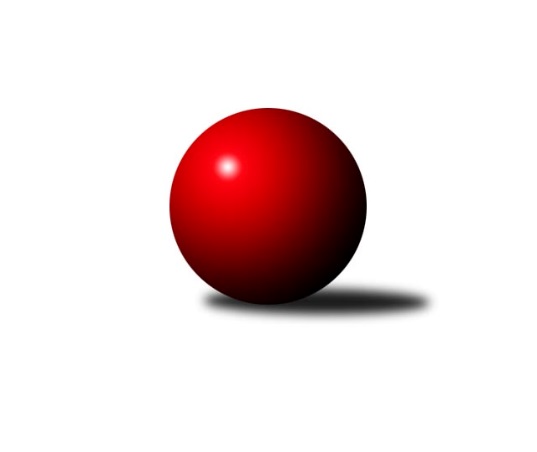 Č.2Ročník 2020/2021	12.7.2020Nejlepšího výkonu v tomto kole: 2212 dosáhlo družstvo: KK Moravská Slávia BrnoLetní liga - skupina H 2020/2021Výsledky 2. kolaSouhrnný přehled výsledků:TJ Sokol Šanov B	- TJ Sokol Slavonice		dohrávka		12.7.KK Moravská Slávia Brno	- SK Podlužan Prušánky A		dohrávka		12.7.Tabulka družstev:	1.	SK Podlužan Prušánky A	0	0	0	0	0.0 : 0.0 	0.0 : 0.0 	 0	0	2.	KK Moravská Slávia Brno	0	0	0	0	0.0 : 0.0 	0.0 : 0.0 	 0	0	3.	TJ Sokol Šanov B	0	0	0	0	0.0 : 0.0 	0.0 : 0.0 	 0	0	4.	TJ Sokol Slavonice	0	0	0	0	0.0 : 0.0 	0.0 : 0.0 	 0	0Podrobné výsledky kola:Pořadí jednotlivců:	jméno hráče	družstvo	celkem	plné	dorážka	chyby	poměr kuž.	MaximumSportovně technické informace:Starty náhradníků:registrační číslo	jméno a příjmení 	datum startu 	družstvo	číslo startu
Hráči dopsaní na soupisku:registrační číslo	jméno a příjmení 	datum startu 	družstvo	Program dalšího kola:Nejlepší šestka kola - absolutněNejlepší šestka kola - absolutněNejlepší šestka kola - absolutněNejlepší šestka kola - absolutněNejlepší šestka kola - dle průměru kuželenNejlepší šestka kola - dle průměru kuželenNejlepší šestka kola - dle průměru kuželenNejlepší šestka kola - dle průměru kuželenNejlepší šestka kola - dle průměru kuželenPočetJménoNázev týmuVýkonPočetJménoNázev týmuPrůměr (%)Výkon1xIvana BlechováŠanov B5901xIvana BlechováŠanov B108.645901xZdeněk HolubSlavonice5802xPavel AntošMS Brno1085791xPavel AntošMS Brno5791xZdeněk HolubSlavonice106.85801xJiří MatoušekSlavonice5711xFrantišek KellnerMS Brno106.325701xFrantišek KellnerMS Brno5701xJiří MatoušekSlavonice105.145711xJan ZálešákPrušánky5601xJan ZálešákPrušánky104.45560